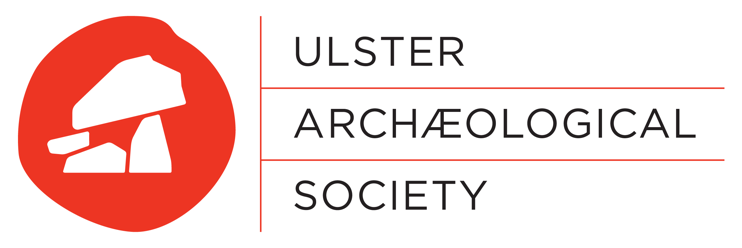 	E  ulsterarchaeolsoc@gmail.com	W  uas.society.qub.ac.uk	Please write in capitals and tick all the appropriate boxes Title………….……First name or initials………………..………………………………………………………………….Surname……………………………………………….
Full Home Address…………………………………………………………………………………………………………………..
………………………………………………………………………………………………. Postcode……………………………….. 
Telephone……………………………………………………………… E mail……………………………………………………….Please tick as appropriate.(Retired members do not receive the Ulster Journal of Archaeology.)  (Student members do not receive the Ulster Journal of Archaeology or Newsletters.)	Cash, or cheque made payable to       Ulster Archaeological Society.  To pay by PayPal please refer to our website. uas.society.qub.ac.ukI allow the U.A.S. to contact me for U.AS updates and for information only, by the following methods.  Please tick as appropriate.  EMAIL  	           POST 		TELEPHONE	 Your details will not be used for any other purpose and will not be passed to any third party.	Signature……………………………………………………………Date………………….Charity Gift Aid Declaration- multiple donation	It will cost you nothing to boost your donation by 25p of Gift Aid for every £1 you donate.Gift aid is reclaimed by the charity from the tax you pay for the current tax year.  Your name and address from the above details will be needed to identify you as a current UK taxpayer.In order to Gift Aid your donation you must tick the box below. I want to Gift Aid my donation of £____________and any donations I make in the future or have made in the past 4 years to the Ulster Archaeological Society.  I am a UK taxpayer and understand that if I pay less Income Tax and/or Capital Gains Tax claimed on all my donations in that tax year it is my responsibility to pay any difference.Please notify the charity if you:Want to cancel this declarationChange your name or home addressNo longer pay sufficient tax on your income and/or capital gains Signature……………………………………………………………………Date………..……………….
Please return by post to:				              Even if paying by PayPal, please 
The Hon. Secretary,					complete this form and return 	Ulster Archaeological Society,				     it to the Hon. Secretary.16 Knockbreda Park,BelfastBT6 0HBNorthern IrelandRegistered with The Charity Commission for Northern Ireland NIC 101151 	07/20AddressIndividualFamily Retired Retired Family Student UK £20 £20 £7.50 £7.50 £7.50 Non UK£25 (€28) £25 (€28) £10 (€12) £10 (€12) £10 (€12)